Key Stage 3 Music Enrichment Homework      My Personal Music Timeline 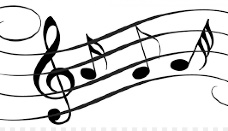 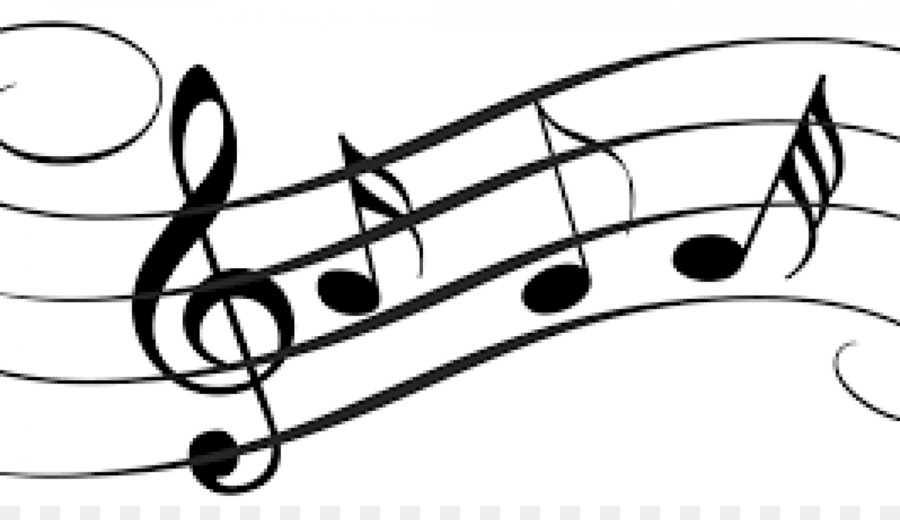 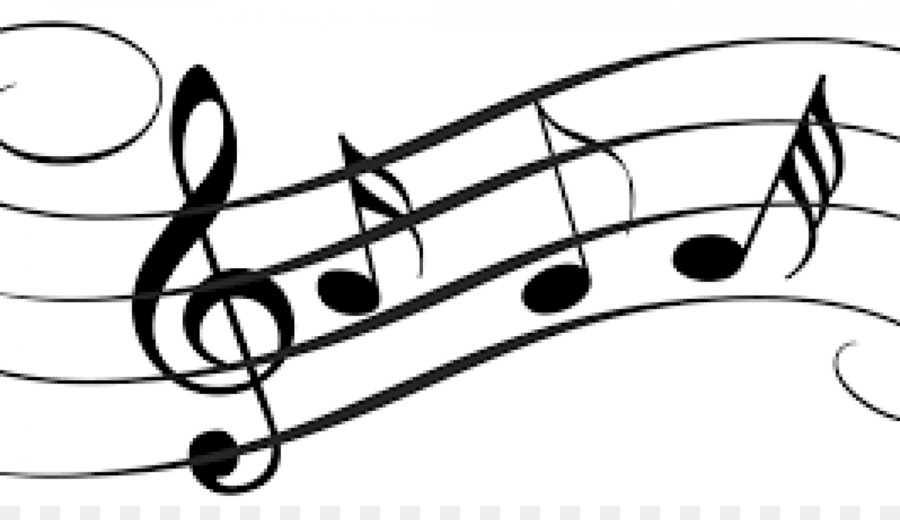 Music will have played some part in your life since you were born. At first you probabaly listened to  the music that your parents or carers listened to. As as you got older you will have started to make your own choices about what you liked and wanted to listen to and why.We all have a personal music history that is affected, not only by the times that we live in, but also by our personal experiences. Pieces of music can trigger all kinds of emotions and and memories. They could be linked to special events, such as birthdays, holidays, going to a concert or watching a TV programme or film. They may remind you of family members, friendships or places - to name but a few. This task is designed to see where music fits in with your life history so far.Step 1:  Research and BrainstormingYou could begin by finding out what was Number 1 in the singles chart the day that you were born. What are your first music memories? Who influenced your musical choices – if anyone? Talk to friends and family as they might jog your memory about a song that you listened to all the time or drove them crazy singing.Step 2 – Drafting and RevisingMake a rough draft of your project. You need a minumum of 6 pieces of music to place on your timeline, but the only limit otherwise is what you can fit on it. Decide what you want to put on it and where. You can print out images or pictures of artists, album covers and/or draw your own. Step 3: Finialising and finishingDraw a timeline the width of a double page in your book, or on A3 plain paper, that covers your life (11, 12 or 13years) and put together your final timeline. Use your imagination and creativity, but remember all writing and illustrations should be neatly presented.  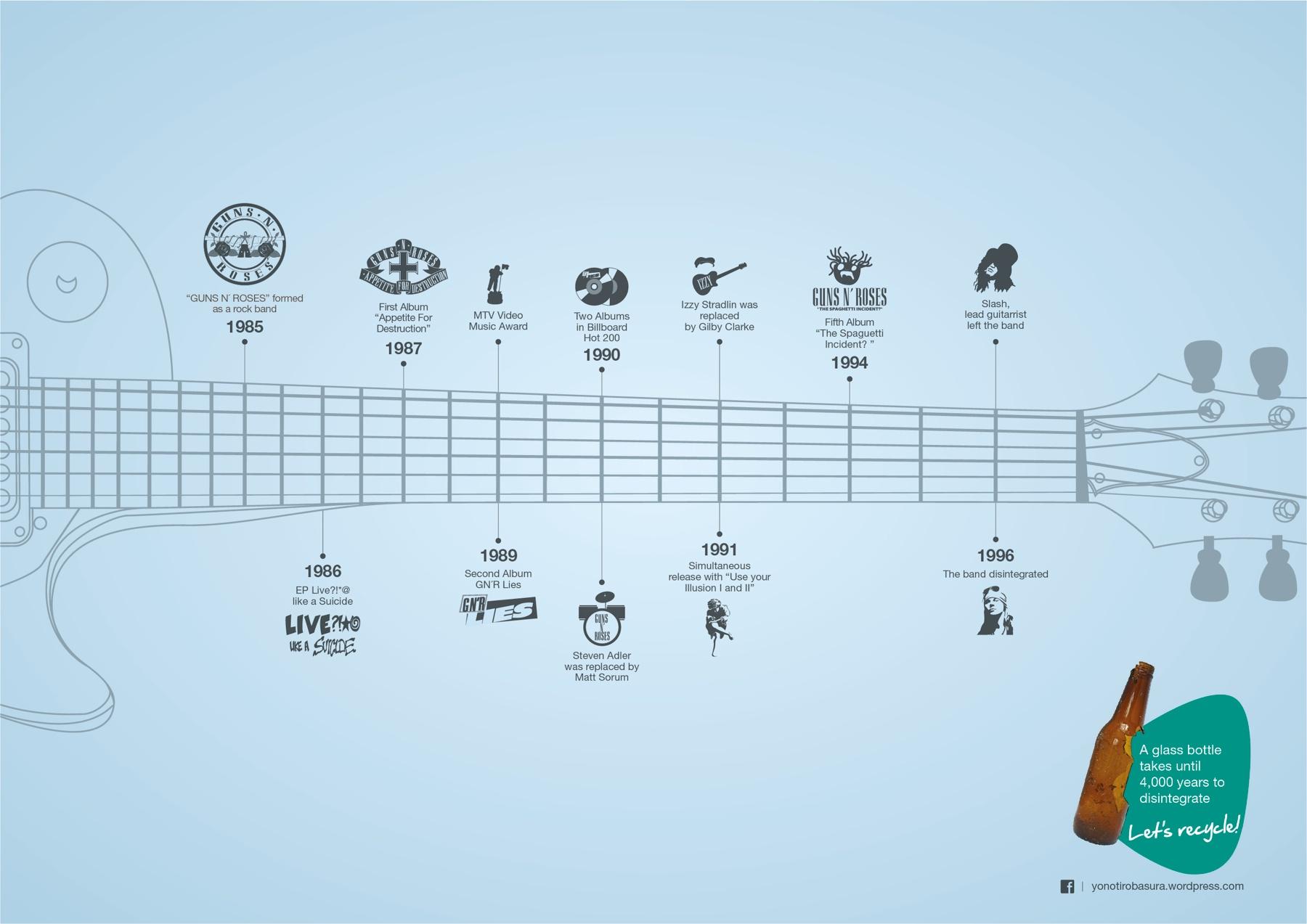  Due date -    